             Організаційно – діяльнісна гра  «Чи міцний наш колектив?»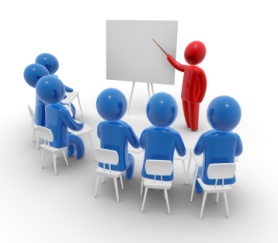                                               Щоб мати доступ в чудовий палац   ім'я якому —    дитинство,                                                 ми повинні перевтілюватись, ставати в деякій мірі дітьми.                                                Тільки тоді ми зможемо зрозуміти справжнє щастя дитини.                                                                                                                        В.О. СухомлинськийМета:Спрямувати діяльність батьківського колективу на дослідження та визначення соціально – психологічних проблем учнівського колективу;Визначити шляхи до формування міцного класного колективуСкласти програму дій.Формувати  у учнів почуття єдності одне з одним та з колективом.Налагодження доброзичливих стосунків, створення позитивного мікроклімату.Учасники: батьки учнів, класний керівник, практичний психолог.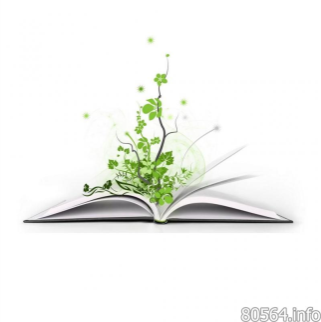                               Хід  Вступне слово практичного психологаШановні  батьки! Дякую вам за те, що знайшли час прийти на нашу зустріч. Наша зустріч сьогодні незвичайна. А зібралися ми для того, щоб стати трошечки ближчими, ріднішими, навчитися розуміти себе та своїх дітей.В середньовічних  лицарських романах розповідається, що на королівських бенкетах лицарі сідали за круглий стіл: аби позбутися сварки про те,  хто сидить на почесному місці за столом, а кому дісталось не почесне місто. З часом круглий стіл став незамінним атрибутом  міжнародних конференцій, дипломатичних зустрічей. Висловлювання «сісти за круглий стіл» тепер визначається так: розпочати доброзичливий обмін думками. Сьогодні у нас є така можливість сісти за імпровізований круглий стіл і почати серйозну  розмову про те, як краще зрозуміти наших чад і підібрати ключик  до почасти закодованому замочку. Розмова піде про учнівський колектив, у якому навчаються наші діти. Кожен з вас пройшов  через колектив і кожен із вас знає прописну істину: як атмосфера колективу впливає на формування особистості.Мозковий штурм: колектив це…           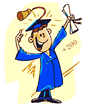 Кожен має проговорити ознаки колективу (Колектив – це не просто збір людей з однією ціллю. Стосунки в колективі можуть бути як діловими, так і особистісними, хоча вони йдуть паралельно. Учнівський колектив – могутній засіб формування особистості, але лише тоді, коли психологічний клімат в ньому позитивний, безконфліктний. Ось чому вивчення психологічного клімату є дуже важливим. Адже він впливає на виховання, гармонійний розвиток особистості учнів, значною мірою зумовлює риси характеру окремих учнів та стосунки в колективі.  Психологічний клімат – це стиль, емоційне забарвлення спілкування і взаємодії людей, яке впливає на їхню спільну діяльність.)Практичний психолог У випадку, коли психологічний клімат виявляється нездоровим, виникає потреба з’ясувати причини, що призвели до цього.)Сьогодні наш дитячий  колектив представляє собою модель  «Сипучий пісок». Такий тип колективу зустрічається доволі часто. Взаємовідносини людей у ньому дійсно нагадують пісок, зібраний у пригорщу: начебто усі піщинки разом  і водночас окремо одна від одної. Повіє вітер – і пісок розлетиться, поки хто – небудь знову не збере його докупи. Так і люди в цьому колективі: усі разом і водночас кожний сам по собі. І немає зв’язку між ними. Ніщо не згуртовує по – справжньому: ані спільна мета, ані уподобання, ані симпатії одне до одного. У такому колективі немає лідера, до чиєї думки прислухалася б решта осіб.Тому пропоную  на деякий час стати лідерами вам – батьки. Батькам треба об’єднатися та повести дітей за собою на добрі справи в ім’я об’єднання та згуртування класного колективу.Етап 1.  Побудова моделей   «Учнівський  колектив  ідеальний  та учнівський колектив реальний»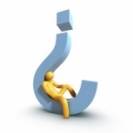 Завдання  1.    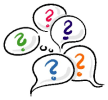 Батьки сумісними  діями моделюють та  будують дві моделі учнівського колективу: ідеальний та реальний. Далі проводиться аналіз цих моделей.  Що їх об’єднує, а що роз’єднує. Чого не вистачає для ідеальної моделі? Чому?  Що потрібно зробити, щоб наблизитися до ідеальної моделі учнівського колективу?  Від чого це залежить?                                          Етап 2. «Проблеми»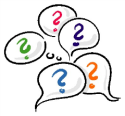 Завдання 1. . «Аукціон проблем». Усі учасники об’єднуються в  групи  за кольорами. Всі групи отримують завдання: за 3 хвилини якомога більше написати проблем, які виникають  в учнівському  колективі під час навчання та взаємодії.Через 3 хвилини група, яка першою закінчила виконання завдання, оголошує свій результат. Озвучені проблеми ведучий (практичний психолог) записує на фліп-чарті.Інші групи по черзі доповнюють перелік тими проблемами, які не були названі попередніми групами учасників.Реквізит: великий аркуш паперу, аркуші паперу на столах для роботи груп, кольорові маркери.Час виконання:  10-15 хвилин.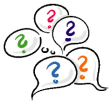 Завдання 2. Практичний психолог пропонує групам за 1-2 хвилини визначити 3-5 найактуальніших проблем з тих, які виписані на фліп-чарті. Після закінчення відведеного часу лідери груп виходять і виділяють маркерами серед загального переліку обрані групою проблеми.Практичний психолог підраховує загальну кількість позначок біля визначених проблем і відбирає 6, що отримали найбільшу кількість позначок.Реквізит: великий аркуш паперу, аркуші паперу на столах для роботи груп, кольорові маркери.Час виконання:  10-15 хвилин.                                   Етап  3. «На мій погляд…»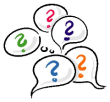 Завдання 1   Індивідуальна робота всіх учасників гри. Усі учасники отримують таблички (див. додаток 1), у які вписують 6 обраних шляхом аранжування проблем.Потім кожен учасник визначає рівень актуальності записаних проблем із власної точки зору, власних професійних позицій за табличкою і віддає її практичному  психологу.Практичний психолог робить зведену таблицю, визначає найактуальніші за індивідуальним рейтингом проблеми, після чого приймається рішення щодо кількості проблем, над якими далі працюватимуть батьки.Час виконання – 5 хвилин.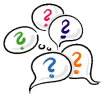 Завдання 2. «Карусель».Заповнені аркуші передаються іншим групам по колу, ніби карусель. Учасники груп уважно вивчають результати роботи попередніх груп, обговорюють та доповнюють своїми пропозиціями щодо вирішення тієї чи іншої проблеми і записують свої зауваження та доповнення у правому стовпчику таблиці. На роботу кожній групі відводиться 2-3 хвилини. Загальний час відповідно до кількості проблем – від 10 – 20 хв.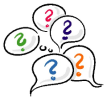 Завдання 3. «Презентація».   Кожна група отримує таблицю «Шляхи вирішення», доповнену іншими групами, обговорює доповнення і готує презентацію. На обговорення і підготовку презентації група має 3 хвилини, на презентацію «своєї» проблеми всім групам – до 1 хвилини. Після виступу груп практичний психолог пропонує всім учасникам індивідуально внести додаткові пропозиції щодо вирішення будь–якої проблеми, якщо у когось під час презентації з’явилися  нові думки шляхів вирішення.Загальний час – 10 хвилин.Реквізит:  індивідуальна таблиця, велика загальна таблиця для зведення результатів.                                     Етап 4. «План дій».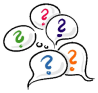 Завдання 1. Групи отримують нову таблицю «План дій» (дивіться додаток 3). За цією таблицею батьки  мають скласти конкретний план дій відповідно до раніше визначених ними шляхів вирішення проблем.  Цю частину роботи бажано зробити якомога точніше, визначаючи не лише справи, а й відповідальних, термін тощо. Час виконання – 10 хвилин.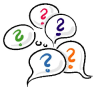 Завдання 2. Групи по черзі презентують напрацьований план дій, відповідають на запитання інших груп, обговорюють та узгоджують за необхідності терміни та виконавців. На презентацію кожна група має 2 хвилини. Загальний час – 15 хвилин.                                        Етап 5. РефлексіяПсихолог  підбиває підсумки гри та озвучує конкретні дії батьків щодо створенню дитячого колективу.                                                                                                                                                              Додаток 1                                                                                                                                                            Додаток 2                                                                                                                                                           Додаток 3Література:Вчимося вирішувати проблеми./ Азарова Т.В., Барчук О.І., Беглова Т.В., Бітянова М.Р., Корольова Е.Г. Пяткова О.М.; під аг. ред.. Бітянової М.Р. – К.: Главник, 2007. – С. 144. (Серія «Психологічний інструментарій»)Єрик Берн. Лидер и группа. О структуре и динамике организаций  групп. – Екатеринбург: Изд – «Литур», 2001. – 320с.Красовицький М., Бучківський Г.В.О. Сухомлинський про виховання особистості в колективі: цілісна концепція // Рідна школа. - 1999. - №2. - С. 13-17..Красовицький С. Проблеми дитячого колективу в аспекті гуманізації школи // Рідна школа. - 1995. - №2-3.Журнал «Психолог», 2009 рік, №14, с. 11.С. Уніят. Секрети твого успіху. – Тернопиль: Підручники і посібники, 1998. – 80с.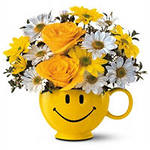 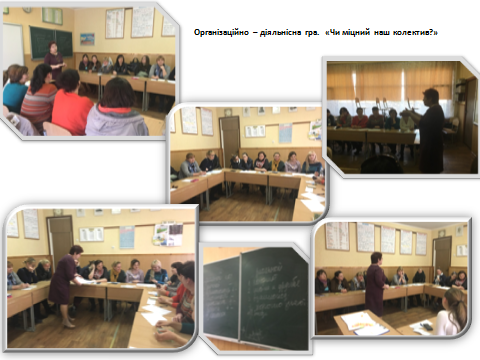 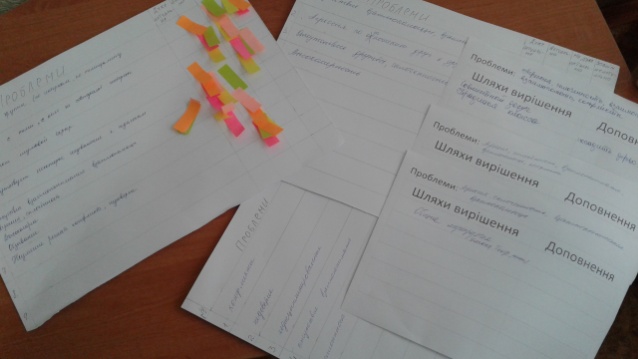 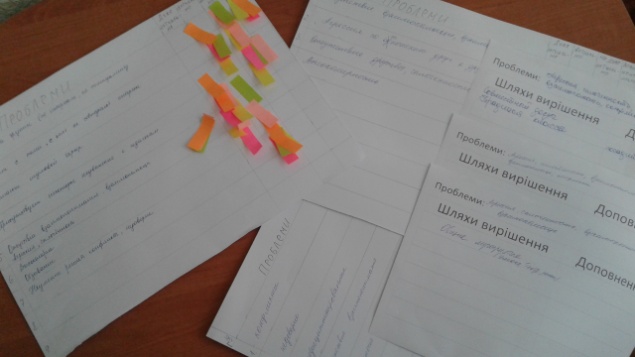 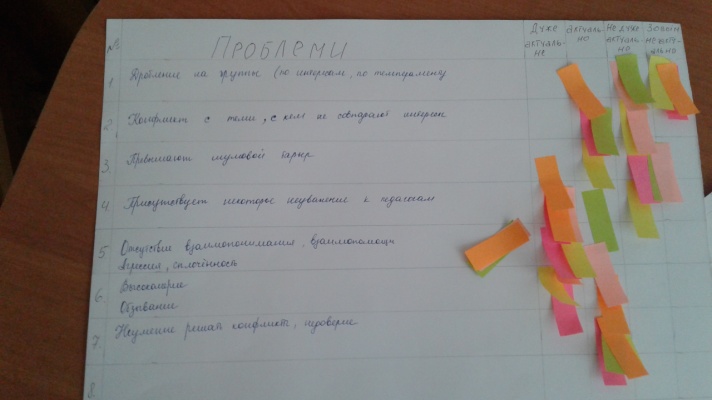 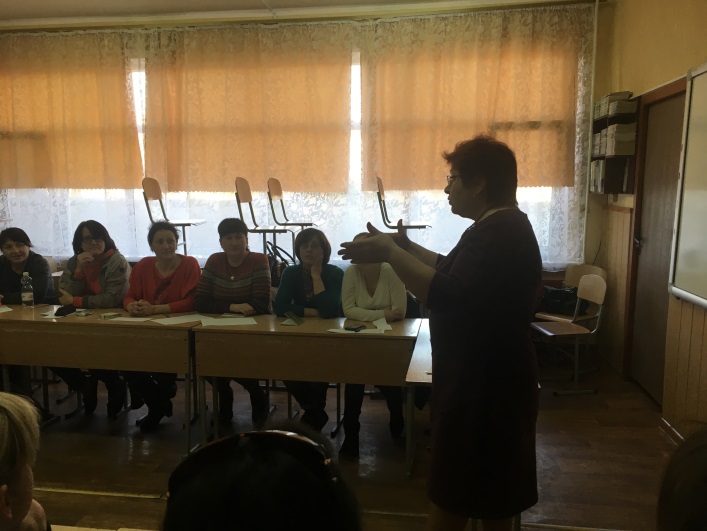 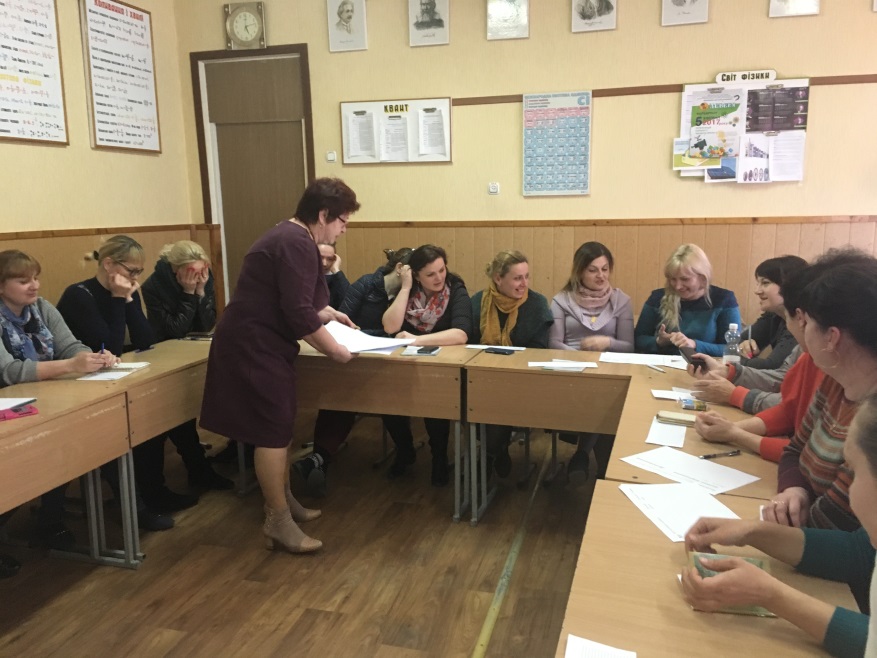 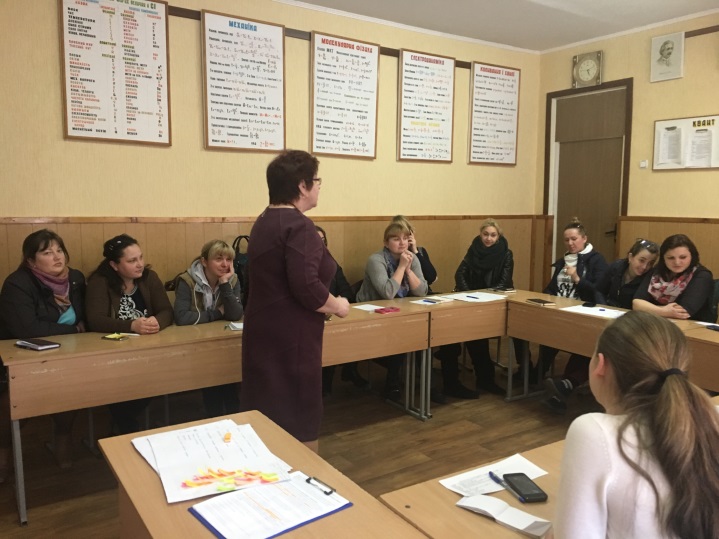 №ПроблемиДуже актуальноАктуальноНе дуже актуальноЗовсім не актуальноПроблемиШляхи вирішенняДоповнення№Що необхідно зробитиХто має робитиСпільно з кимТермін123456789101112